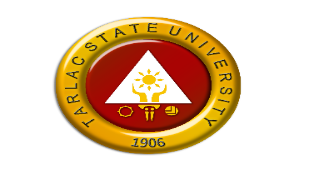                                                                                   Republic of the Philippines                                                                                  TARLAC STATE UNIVERSITYTarlac City                                               TARLAC STATE UNIVERSITY – FREE TUITION 2017 (TSU-FT2017)REGISTRATION FORM1 x 1 pictureInstruction:  Read General and Documentary Requirements. Fill in all the required information. Do not leave an item blank. If item is not applicable, indicate “N/A”.PERSONAL INFORMATIONNAME         (Last Name)Put extension if any, i.e. Jr. III                                                                          (First Name)                                                      (Middle Name)Maiden Name(For Married Woman)Date of Birth                                                                                             Permanent Mailing AddressPlace of BirthSex                                                        Male                  FemaleStudent Type                                        Continuing (Old)Regular            Irregular                                                                   New Enrollee                                                                   Returning StudentZip CodeFor New EnrolleeName of School Last AttendedSchool AddressAre you a StuFAP Beneficiary?                    Yes                      No                 If Yes    (  ) Half-Merit (  ) Partial Merit (   ) CSSGPCD (  ) Iskolar Ng Bayan (   ) Tulong-Dunong (  ) SUC/GAAMobile Number                                                               Are your parents 4P’s beneficiaries?        Yes        No   If Yes, please indicate the household number:  	 E-mail Address                                                                  Type of Disability (if applicable)                                             Tribal Membership (if applicable)  		 FAMILY BACKGROUND    Father:     (  ) Living     (   ) Deceased                                                             Mother:     (  ) Living    (  ) DeceasedName Address OccupationEducational AttainmentTotal        Parents        TaxableIncomeNo. of Siblings in the family   Grantee Institution/AgencyAre you enjoying other educational/financial assistance?        Yes or        No       If yes, please specify  (   )     CHED State Scholarship                                                                                                                                                                                            (    )    CHED Full Merit                                                                                                                                                                                        (    )    CHED Tulong Dunong                                                                                                                                                                                       (    )    SUC Tulong Dunong                                                                                                                                                                                       (    )    Local Government Unit                                                                                                                                                                                       (    )    DOST                                                                                                                                                                                       (    )    Private Sponsor, pls. specifyI HEREBY CERTIFY that all information indicated in this form and on the documents attached in this application for free tuition 2017 program are true and correct and that any concealment or misrepresentation of facts therein found will adversely affect my application.____________________________								_________________(Signature over Printed Name of Applicant)                                                           					   Date AccomplishedNote: Fully accomplished form to be submitted to your Respective College Evaluated by:___________________________________    Department Chair / Faculty-in-chargeFREE TUITION 2017 (FT 2017)To All Students: 		Submit the following requirements to your respective Colleges during enrollment for assessment of your eligibility for Free Tuition 2017.     REQUIREMENTS:Duly accomplished Registration Form for FREE TUITION 2017 (downloadable at www.tsu.edu.ph)                  Submit any of the following:If 4P’s Beneficiary - original and photocopy of 4P’s IDof the parentIf Indigent but not 4P’s Beneficiary- Certificate of Indigency from the BarangayFor employed parents BIR Form - 1700 or BIR Form - 2316For Parents with Business BIR Form - 1701